A. Jadwal Kegiatan Registrasi Ulang.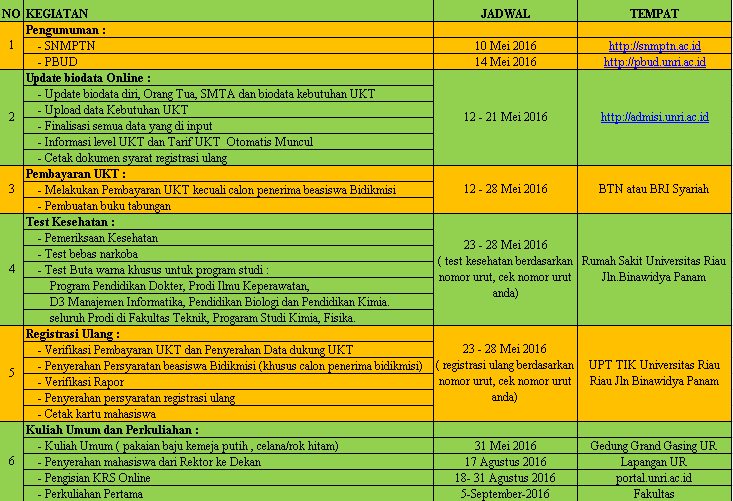 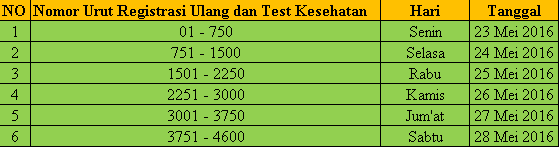 B. Prosedur Registrasi Ulang. 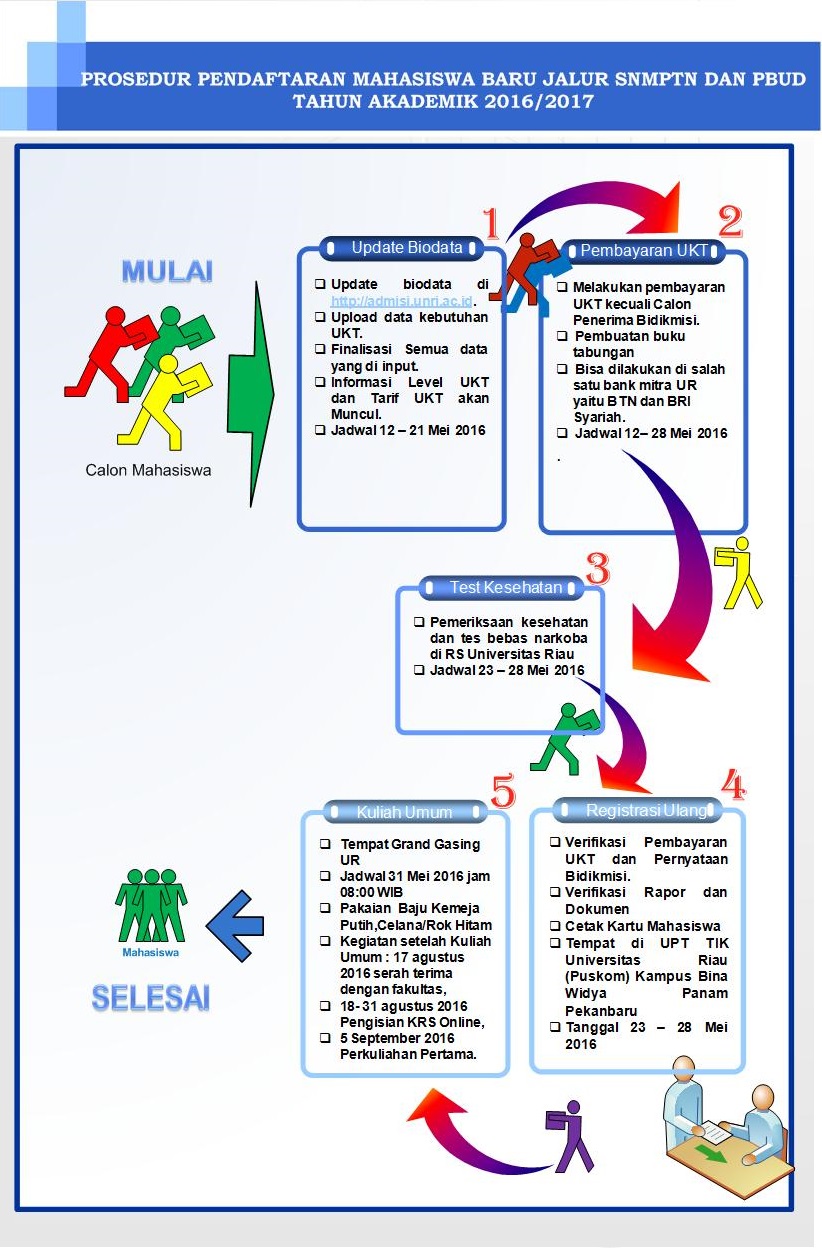 C. Petunjuk Update Biodata Online.Seluruh calon mahasiswa baru Universitas Riau diwajibkan melakukan Update biodata online, update biodata diperlukan untuk mendapatkan semua informasi mahasiswa dan orang tua siswa/wali yang menanggung biaya hidup mahasiswa. Data ini akan digunakan oleh Universitas Riau dalam menetapkan Uang Kuliah Tunggal (UKT) mahasiswa dan untuk kebutuhan akademis lainnya. jadwal update biodata online 12 - 21 mei 2016Tata cara update biodata : Sebelum melakukan update biodata calon mahasiswa harus mempersiapkan dokumen data dukung yang diperlukan dalam proses entry dan upload file seperti : file past foto (untuk Kartu Mahasiswa), file Kartu keluarga, file foto rumah tampak depan dan dalam yang di gabung menjadi 1 file, file scan penghasilan orang tua/slip gaji, file Kartu Perlindungan Sosial jika memiliki, file bukti bayar listrik. Pengisian harus didampingi oleh orang tua/wali yang menanggung biaya uang kuliah.Isilah data sesuai dengan kondisi sebenarnya, data yang di inputkan akan diverifikasi dan disurvey ke lokasi mahasiswa oleh Universitas Riau, bila data tidak sesuai dengan yang sebenarnya maka Universitas Riau akan memberikan sanksi kepada mahasiswa yang bersangkutan.Tidak dibenarkan menggunakan 2 user login bersamaan di 1 komputer. Setelah selesai melakukan update biodata pastikan untuk log out dari halaman aplikasi.Buka website http://admisi.unri.ac.idLogin dengan menggunakan nomor pendaftaran SNMPTN/PBUD sebagai nomor ujian dan password nomor pendaftaran digabung dengan tahun lahir contoh SNMPTN : 

Contoh SNMPTN : 
Nomor pendaftaran SNMPTN        : 4140646978
Tahun lahir                                    : 1996
Jadi password                               : 41406469781996


Contoh PBUD : 
Nomor pendaftaran PBUD             : 244444 
Tahun lahir                                    : 1996
Jadi password                               : 2444441996

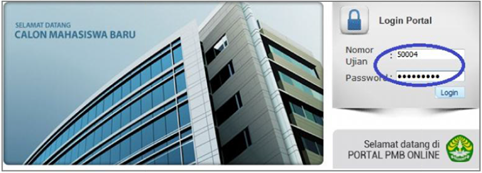 Setelah sukses login akan muncul form pengisian biodata. 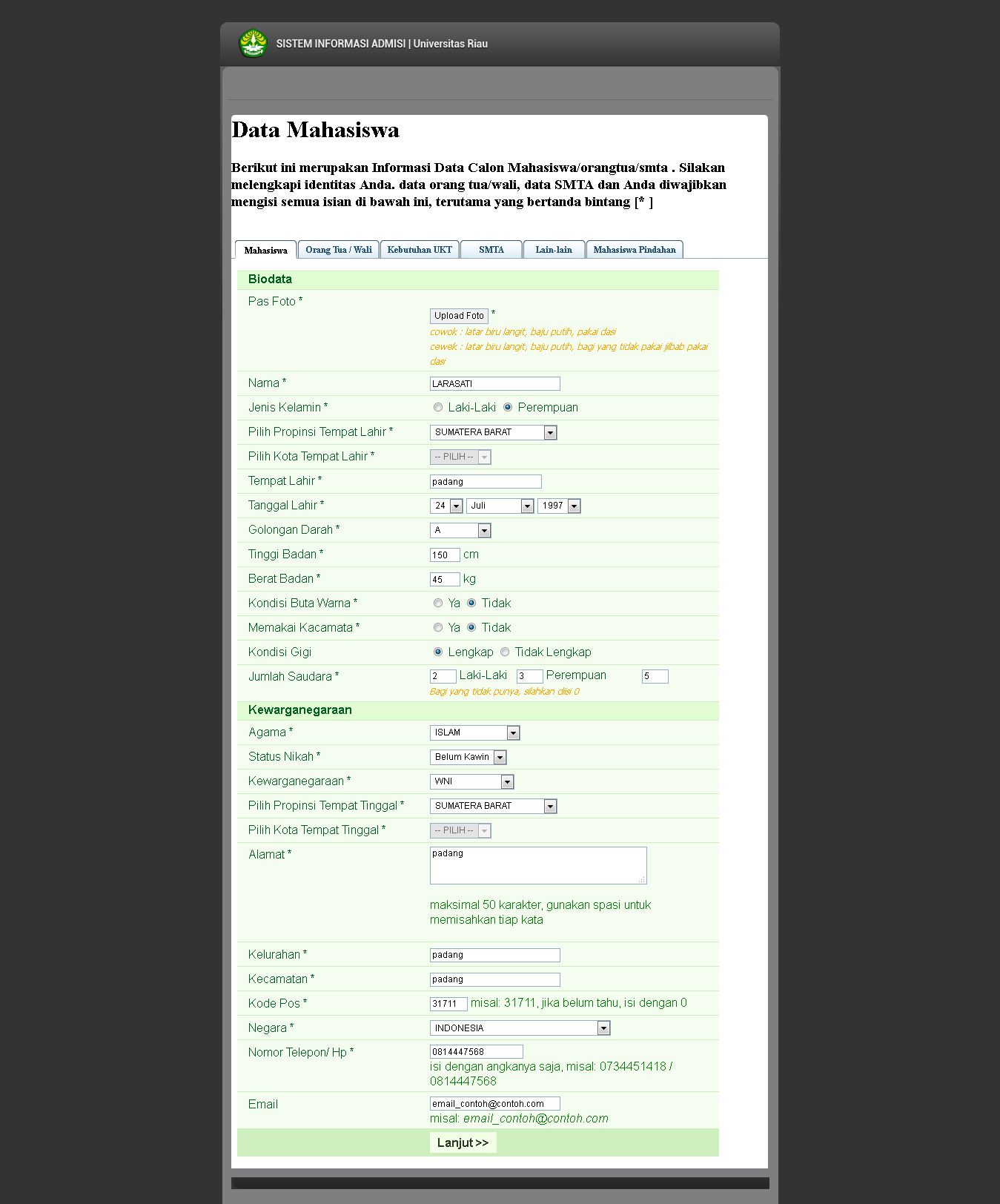 Form biodata terdiri atas 6 tabulasi. Tabulasi pertama untuk melengkapi biodata pribadi cama, tabulasi kedua untuk melengkapi informasi mengenai orang tua, tabulasi ketiga untuk kebutuhan data UKT, tabulasi keempat untuk data SMTA , kelima diisi jika data ada dan tabulasi ke enam diisi hanya khusus untuk mahasiswa pindahan , jika tidak ada silahkan abaikan dan klik tombol lanjut.Upload file past foto dengan ketentuan sebagai berikut :
     a). Latar belakang foto berwarna biru
     b). Pria : Baju putih pakai dasi
     c). Wanita : - Berjilbab : Baju putih, Jilbab berwarna hitam. 
                        - Tidak berjilbab : Baju putih, Pakai dasi.
     d). Rasio Foto : 4 x 6, atau max resolusi 300px x 450px, dengan max size : 200kb, Tipe file : jpg, jpeg, png
     e). Tampilan upload foto 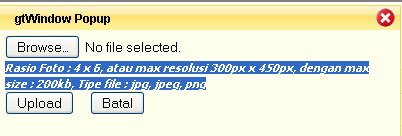       f). Klik tombol Browse untuk mencari tempat penyimpanan foto, selanjutnya klik tombol Upload untuk menyimpan foto.Khusus untuk tabulasi kebutuhan UKT, persiapkan file yang di butuhkan sebelum melakukan upload dan finalisasi data 
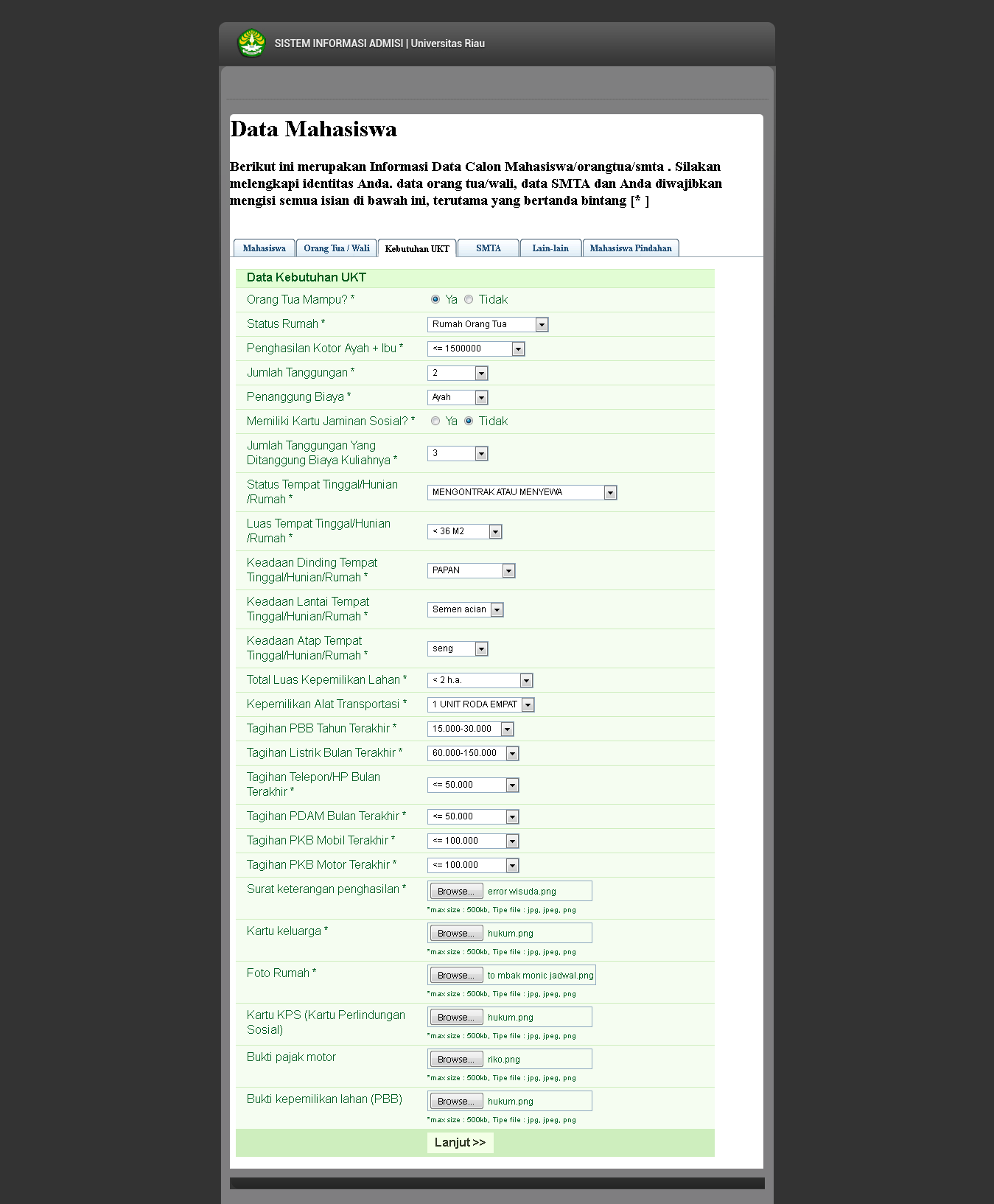 Untuk SMTA yang tidak terdaftar, pilih SMTA lain-lain, selanjunya tuliskan nama SMTA yang sebenarnya di kotak yang di sediakan. Untuk Nilai UAN dan Nilai Raport SMTA boleh di kosongkan, Jika mau diisi nilai raport, isi nilai rapor terakhir. Periksa Kembali isian biodata sebelum diklik tombol simpan.Klik Tombol FINALISASI jika sudah yakin tidak ada lagi perubahan data, setelah tombol FINALISASI di klik data tidak bisa di ubah dan Level UKT serta tarif UKT akan Otomatis muncul.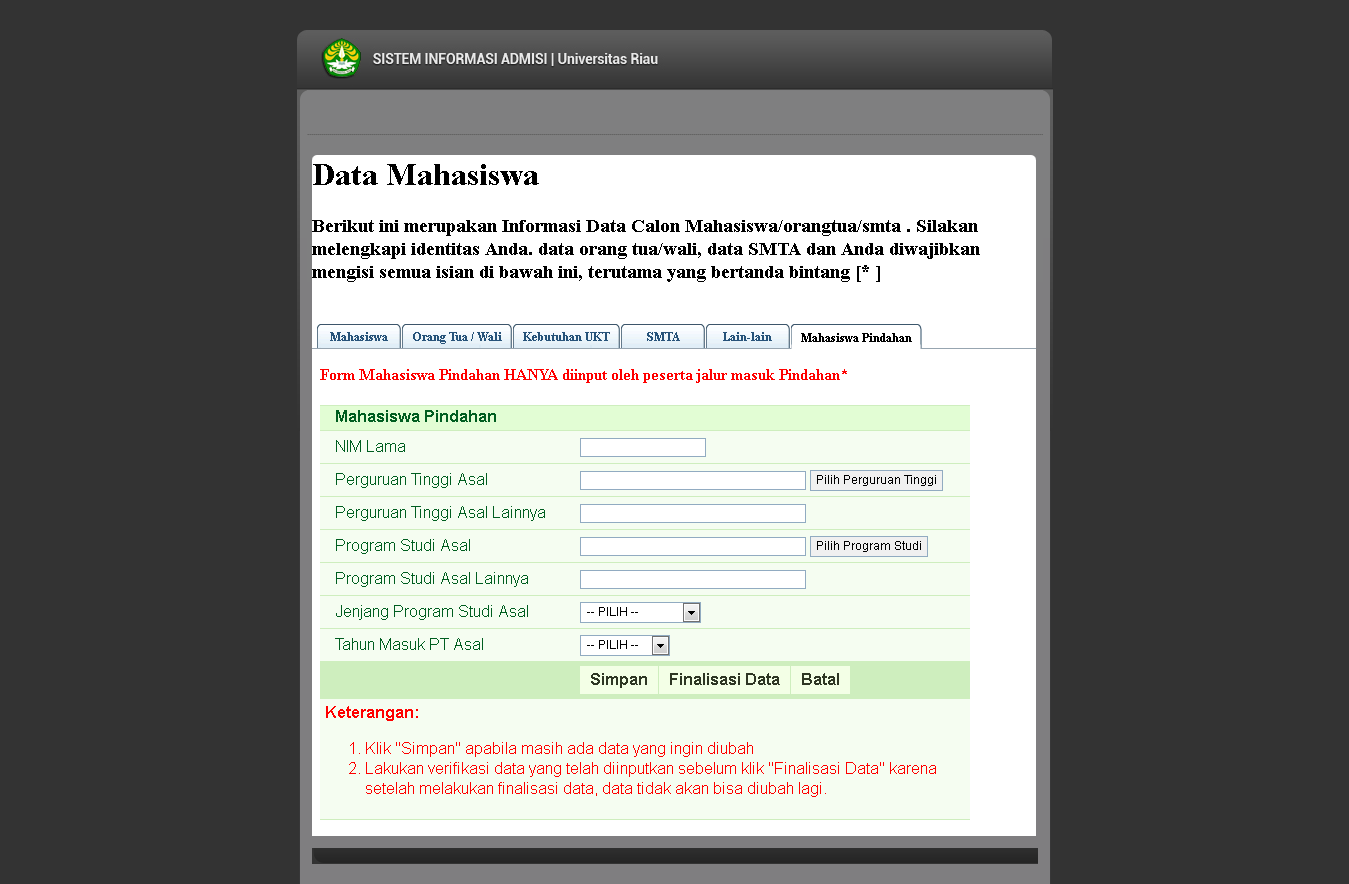 
Tampilan Setelah dilakukan FINALISASI 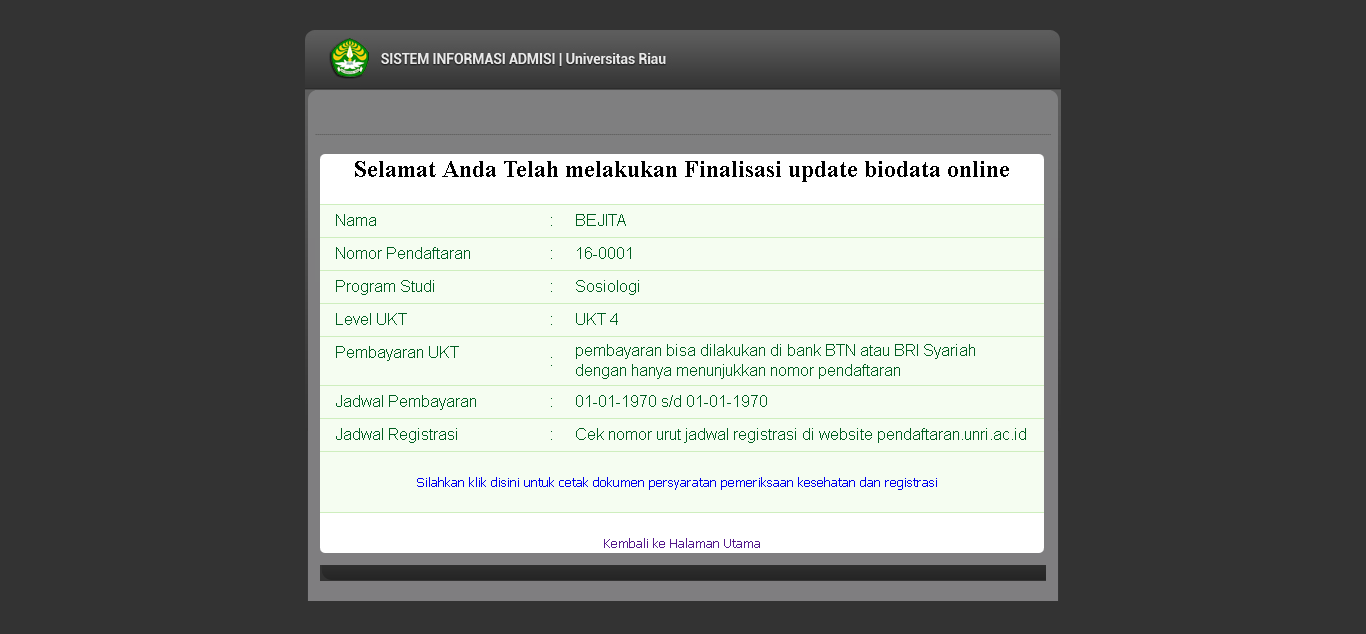 Link cetak akan muncul apabila anda sudah berhasil melakukan penyimpanan data, jika tidak muncul periksa lagi form pengisian data terutama untuk yang bertanda bintang.File yang dicetak ditandatangani di atas materai sesuai dengan pernyataan di masing-masing dokumen.Pisahkan surat pernyataan untuk kebutuhan data dukung UKT dan untuk syarat registrasi ulang.Jika ingin melakukan cetak ulang dokumen silahkan login ulang.E. Petunjuk Pembayaran UKT dan Pembuatan Rekening Tabungan .Pembayaran UKT dan pembuatan buku tabungan bisa dilakukan di 2 bank mitra Universitas Riau yaitu diseluruh cabang BTN di Indonesia dan di seluruh cabang BRI Syariah (BRIS) di Indonesia, silahkan pilih bank yang terdekat dan termudah .Bila di daerah tersebut tidak memiliki BRIS, dapat dilakukan di BRI Konvensional. Silahkan pilih bank yang terdekat dengan lokasi anda, Jadwal pembayaran UKT dilakukan dari tanggal 12 s/d 28 Mei 2016a) Petunjuk Pembayaran UKT.Pembayaran UKT mahasiswa baru bisa di lakukan dengan beberapa cara sebagai berikut : Melalui Teller BRI SYARIAH : Calon mahasiswa datang langsung ke teller bank BRI Syariah yang ada di seluruh cabang BRI Syariah diIndonesia dengan menunjukkan nomor pendaftaran SNMPTN/nomor pendaftaran PBUD. Mengisi form Billpayment dengan mencantumkan nomor pendaftaran dan nama. Teller BRISyariah akan melakukan proses inquiry tagihan mahasiswa ybs Sesuai dengan jumlah tagihan yang didapatkan dari teller BRISyariah, mahasiswa menyerahkan fisik uang. Teller BRISyariah akan memproses bayar tagihan UKT mahasiswa ybs. Mahasiswa akan mendapatkan tanda bukti bayar dari teller BRISyariah. Secara sistem nomor pendaftaran mahasiswa sudah terbayar. Call Informasi Brisyariah 085265437523 dan 082382964841. Melalui Teller BTN : Calon mahasiswa datang langsung ke teller BTN yang ada di seluruh cabang BTN diIndonesia dengan menunjukkan nomor pendaftaran SNMPTN/nomor pendaftaran PBUD. Mengisi form Billpayment dengan mencantumkan nomor pendaftaran dan nama. Teller BTN akan melakukan proses inquiry tagihan mahasiswa ybs Sesuai dengan jumlah tagihan yang didapatkan dari teller BTN, mahasiswa menyerahkan fisik uang. Teller BTN akan memproses bayar tagihan UKT mahasiswa ybs. Mahasiswa akan mendapatkan tanda bukti bayar dari teller BTN. Secara sistem nomor pendaftaran mahasiswa sudah terbayar. 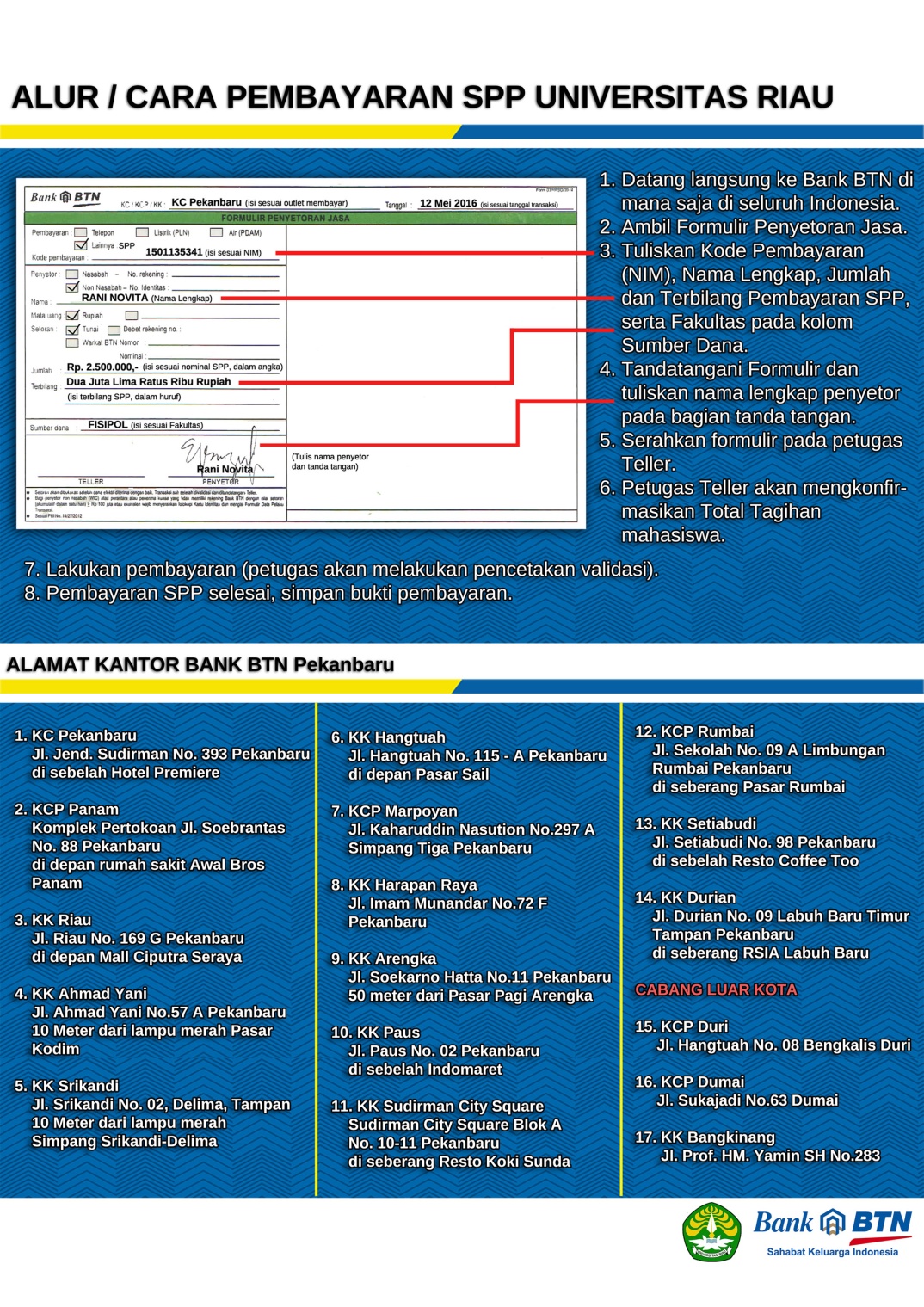 Melalui ATM BRISyariah : 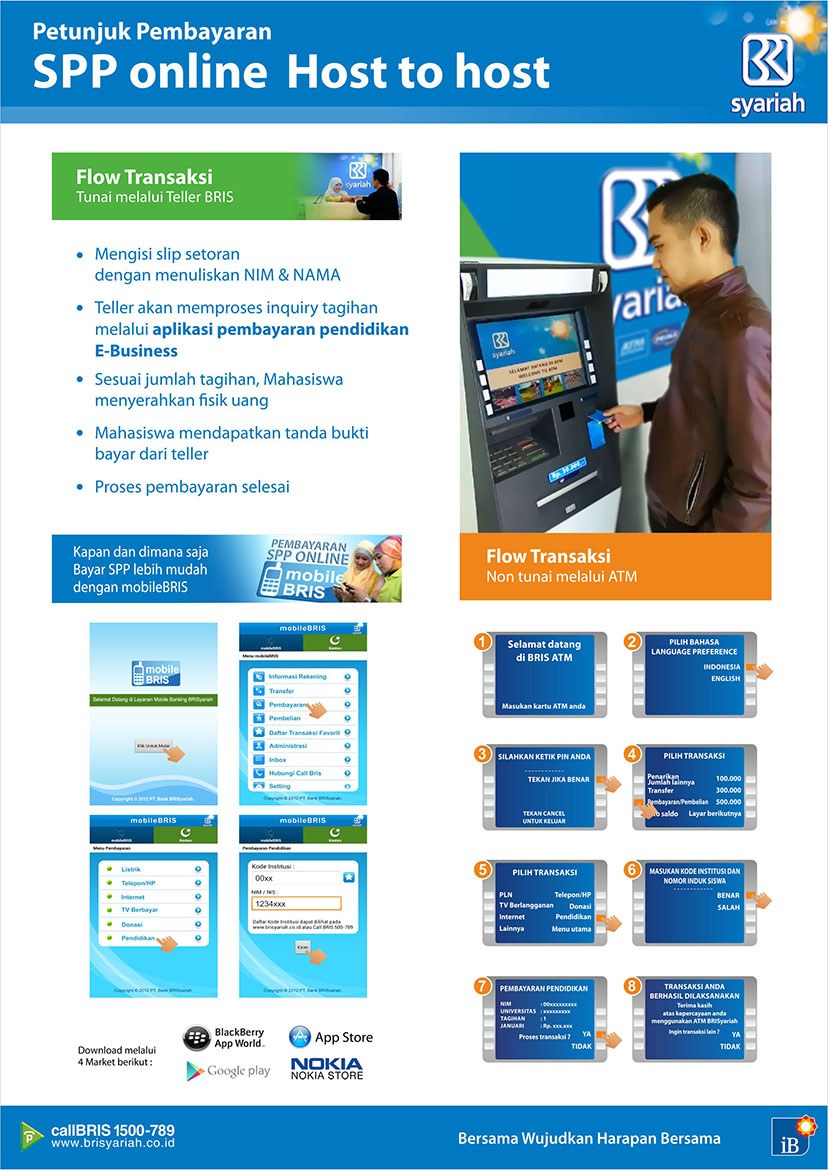 b). Pembayaran via ATM Bank jaringan ATM Bersama/Prima ( ATM BRI/BNI/MANDIRI/BTN/BCA dan lain lain ). Pembayaran melalui ATM Bank jaringan ATM Bersama/Prima hanya dapat dilakukan menggunakan kartu ATM bank yang bergabung dalam jaringan Bersama/Prima : Masukkan kartu ATM Bank jaringan Bersama/Prima dan input nomor PIN.Pilih Menu "Transfer" .Pada nomor rekening tujuan transfer masukkan kode bank BRISyariah (422), institusi UNRI (880071) diikuti dengan Nomor Pendaftaran SNMPTN/PBUD tanpa spasi. Contoh 422880071xxxxxxxxx (x : nomor pendaftaran SNMPTN/PBUD).Masukkan nominal UKT yang harus dibayar. Nominal UKT yang dibayar harus sama dengan jumlah tagihan UKT. Perbedaan nilai pembayaran dengan tagihan akan mengakibatkan kegagalan transaksi.Pada layar konfirmasi, akan muncul informasi rekening tujuan, nama mahasiswa diikuti dengan nominal tagihan, dan jumlah pembayaran. Pastikan nominal pembayaran sama dengan nominal tagihan.Apabila transaksi berhasil akan muncul layar konfirmasi bahwa transaksi pembayaran telah berhasil dan struk pembayaran akan keluar. Simpanlah struk sebagai bukti pembayaran.Transaksi Selesai.c). Petunjuk Pembukaan rekening tabungan Siswa BRI Syariah iB dan pengisian formulir pembuatan ATM. Petunjuk Pembukaan rekening tabungan Siswa BRI Syariah iB dan pengisian formulir pembuatan ATM dengan cara: Setelah melakukan pembayaran UKT di Teller BRISyariah, mahasiswa saat itu juga mengisi formulir pembukaan rekening Tabungan Siswa BRISyariah iB kepada petugas Customer Sevice di Bank BRI Syariah tempat pembayaran uang UKTMenyerahkan foto kopi identitas diri KTP yang masih berlaku sebanyak 1bh dan setoran awal Rp 100.000Menandatangani aplikasi pembukaan rekening, form CIF, akad, KCTT, Surat pernyataan NPWP yang sudah disediakan oleh petugas CS.Menerima copy slip setoran awal sebagai bukti telah dilakukan proses pengisian formulir pembukaan rekening.
d). JARINGAN KANTOR CABANG BRI SYARIAH DI PROPINSI RIAU. Kantor Cabang Pekanbaru:JL. ARIFIN AHMAD NO.7 - 9 PEKANBARU 28125.KCP Rohil Bagan Batu:JL. JEND. SUDIRMAN KM 2, ROKAN HILIR 28992KCP Bengkalis Duri : JL. HANG TUAH NO.104,BENGKALIS 28784KCP Kuansing Ahmad Yani : JL. AHMAD YANI NO. 32, KUANTAN SINGINGI 29511KCP Pelalawan Maharaja : JL. LINTAS TIMUR RUKO M. SAHER NO 1, PELALAWAN 28381KK Pekanbaru UIN Suska : JL. HR SOEBRANTAS, KM 15, PEKANBARU 28293KPK (Kantor Pelayanan Kas): Jl Tuanku Tambusai No 320 Depan Global Bangunan PekanbaruF. Persyaratan yang dibawa pada saat Registrasi ulang ke UPT-TIK (Puskom UR) sebagai berikut:
a. Penyerahan Data Dukung UKT Surat pernyataan orang tua/wali tentang kebenaran data dan kesanggupan menerima keputusan.(Cetak dokumen setelah update biodata) Kartu Perlingdungan Sosial bagi yang memiliki. Amprah gaji orang tua (ayah dan ibu, atau wali) yang bekerja di sektor formal, atau surat keterangan penghasilan total dari RT/RW yang diketahui lurah/kepala desa , tetangga setempat 2 orang bagi yang bekerja di sektor non formal. Kartu Keluarga dan KTP orang tua.Surat keterangan tanggungan anak masih sekolah/kuliah yang diketahui oleh sekolah/universitasFoto Rumah Tampak Depan (2 buah foto berbeda) dan tampak ruang dalam (2 buah foto berbeda).Fotokopi bukti bayar tagihan Listrik dan surat keterangan dari PLN/RT/RW bagi yang tidak mempunyai tagihan PLN.Foto copy Bukti pembayaran Pajak Kenderaan Bermotor, Jika Tidak Mempunyai Kenderaan Harus Melampirkan Surat Keterangan Tidak Memiliki Kenderaan Bermotor Yang Diketahui Oleh Lurah/Kepala Desa.Semua Persyaratan dari nomor 1 - 8 di masukkan ke dalam  map berwarna HIJAU dan dibawa pada saat registrasi ulang sesuai dengan jadwal nomor urut registrasi. Di map dituliskan Nama, Nomor Pendaftaran dan program studi serta Fakultas b. Kelengkapan Registrasi Harus datang sendiri/tidak boleh diwakilkan. Sudah melakukan pembayaran UKT (kecuali calon penerima beasiswa bidikmisi). Berpakaian  rapi, sopan dan pakai sepatu. Membawa Bukti Peserta SNMPTN/PBUD Mandiri UR tahun 2016.Membawa Rapor asli dan fotokopinya 1 rangkap (semester 1 s/d 5) yang dilegalisir oleh kepala sekolah dan melampirkan isian data PDSS sekolah.Menyerahkan foto copy Ijazah dan bagi ijazahnya belum keluar cukup SKHUN Asli yang dilegalisir oleh kepala sekolah atau surat keterangan lulus dari kepala sekolah dengan menempelkan foto dan distempel (1 Rangkap). Fotokopi buku tabungan BRI Syariah atau BTN 1 rangkap atas nama sendiri atau Bukti Setoran Pembuatan Buku Tabungan BRI Syariah atau BTN. Membawa dokumen yang di cetak setelah  update biodata di website admisi sebagai berikut: Formulir kesediaan membayar UKT (tanda tangan diatas materai 6000). Surat Pernyataan mahasiswa kesedian tes narkoba (tanda tangan diatas materai 6000). Surat Pernyataan mahasiswa janji mahasiswa (tanda tangan diatas materai 6000). Surat Keterangan Kesehatan (disahkan oleh Rumah sakit UR). Surat Keterangan Bebas Narkoba (disahkan oleh Rumah sakit UR). Surat Keterangan Tes Buta warna (disahkan oleh Rumah sakit UR dan hanya khusus  bagi  program studi yang sudah ditentukan di bawah). Surat Pernyataan BIDIKMISI yang ditanda tangani di atas materai 6000 (khusus untuk calon penerima beasiswa BIDIKMISI). klik disini untuk download surat pernyataan bidikmisiSurat Pernyataan Kesediaan mengikuti Kuliah Umum yang di tanda tangani di atas materai 6000. klik disini untuk download surat pernyataan.Semua Persyaratan kelengkapan registrasi di masukkan ke dalam  map berwarna MERAH dan dibawa pada saat registrasi ulang sesuai dengan jadwal nomor urut registrasi. Di map dituliskan Nama, Nomor Pendaftaran dan program studi serta Fakultas G. Persyaratan Khusus Bagi Calon Penerima Beasiswa BIDIKMISI sebagai berikut:Khusus Bagi Calon mahasiswa penerima beasiswa BIDIKMISI menyerahkan berkas persyaratan BIDIKMISI sebagai berikut : Surat Pernyataan BIDIKMISI yang ditanda tangani di atas materai 6000 (khusus untuk calon penerima beasiswa BIDIKMISI). klik disini untuk download surat pernyataan bidikmisiKartu peserta dan formulir pendaftaran program BIDIKMISI yang dicetak dari website http://daftar.bidikmisi.dikti.go.id/. Foto copy kartu SNMPTN/PBUD/SBMPTN. Pas foto ukuran 4x6 2 lembar (warna). Foto rumah ukuran 5 R Tampak depan , samping , belakang dan dalam ( masing-masing 1 lbr).Foto rumah disertai dengan keluarga calon penerima bantuan BIDIKMISI dengan posisi di dalam rumah.Surat pernyataan atau surat keterangan pemilikan rumah yang diketahui oleh tetangga/kepala desa/kepala dusun/tokoh masyarakat. Jika calon penerima bantuan BIDIKMISI tidak memiliki rumah ( rumah sewa) harus melampirkan surat keterangan dari RT/RW setempat. Surat keterangan lulus dari yang dilegalisir kepala sekolah. Surat rekomendasi BIDIKMISI dari kepala sekolah. Fotokopi rapor 1 rangkap semester 1  s/d 5 yang dilegalisir oleh kepala sekolah. Fotokopi ijazah 1 rangkap yang dilegalisir oleh kepala sekolah. Fotokopi nilai ujian nasional yang dilegalisir oleh kepala sekolah. Surat keterangan tentang prestasi/peringkat siswa di kelas dan bukti pendukung prestasi lain di bidang ko-kurikuler dan ekstrakurikuler yang disahkan oleh kepalas sekolah. Kartu pengaman sosial (KPS/BSM/BPJS/KIS, dll). (jika merupakan penerima BSM) Surat keterangan penghasilan orang tua/wali atau surat keterangan tidak mampu yang dapat dibuktikan kebenarannya, yang dikeluarkan oleh kepala desa/ kepala dusun/instansi tempat orang tua bekerja/tokoh masyarakat. Surat keterangan MISKIN ( BUkan surat keterangan tidak mampu) orang tua/wali yang dapat dibuktikan kebenarannya yang dikeluarkan oleh kepala desa/kepala dusun, RT/RW setempat/instansi tempat orang tua bekerja/tokoh masyarakat. Fotokopi kartu keluarga atau surat keterangan tentang susunan keluarga. Fotokopi rekening listrik bulan terakhir (apabila tersedia aliran listrik) dan atau bukti pembayaran PBB ( apabila mempunyai bukti pembayaran) dari orang tua/wali-nya.Jika tidak memiliki aliran listrik dan PBB dapat melampirkan surat keterangan dari RT/RW setempat. Semua Persyaratan di masukkan ke dalam  map berwarna BIRU dan diserahkan ke panitia beasiswa bidikmisi di Gendung UPT-TIK ( Puskom ).Sesuai nomor urut jadwal registrasi. pada map ditulis :Nama                             :NIM/Nomor pendaftaran :Lulus Jalur Masuk          :Fakultas                         :Program Studi                :Asal Sekolah                  :No. HP Aktif                    :H. Kelompok Uang Kuliah Tunggal (UKT) Mahasisiswa Baru Tahun 2016.SK Rektor Penetapan Tarif Uang Kuliah Tunggal (UKT) Kelompok I, II, III, IV ,V dan VI serta Tarif untuk Mahasiswa Bidikmisi Mahasiswa Baru TA 2016/2017 dilingkungan Universitas Riau sebagai berikut (tabel dibawah).Penetapan Kelompok UKT bagi calon mahasiswa dilakukan secara otomatis setelah melakukukan FINALISASI pada proses update biodata, pastikan melakukan FINALISASI sehingga level UKT anda muncul dan bisa melakukan pembayaran UKT. 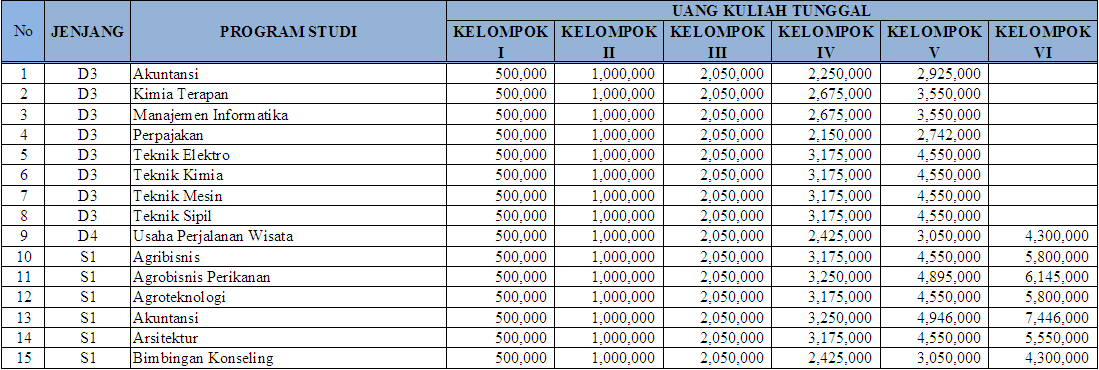 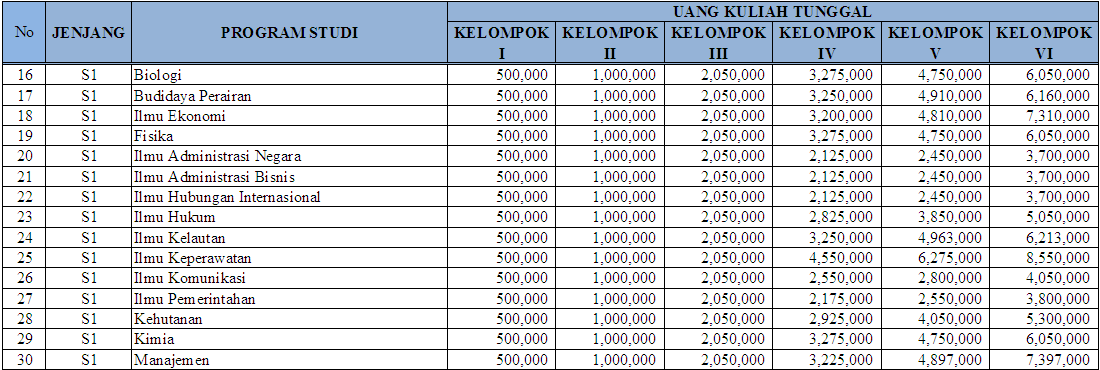 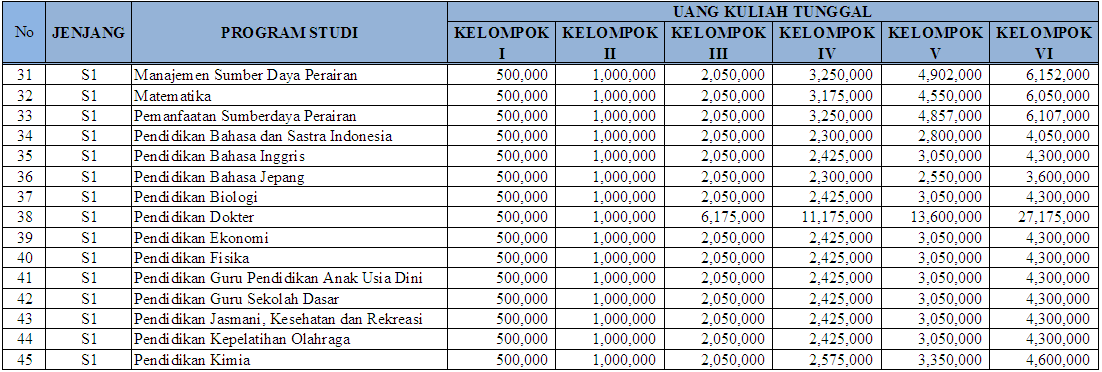 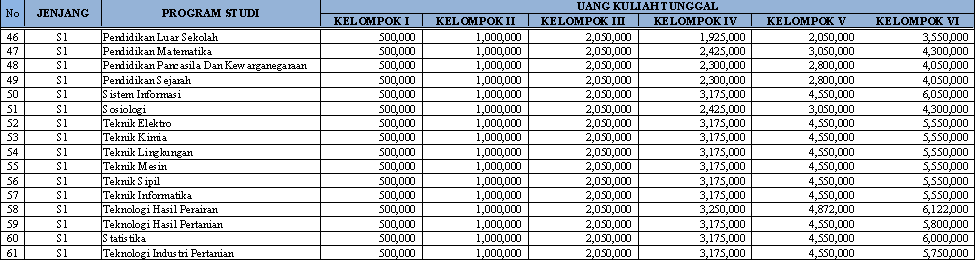 I. Uang Kuliah Tunggal (UKT).Uang Kuliah Tunggal (UKT) Uang Kuliah Tunggal adalah keseluruhan biaya uang operasional per mahasiswa per semester pada program studi di perguruan tinggi negeri.Selain istilah Uang Kuliah Tunggal, dikenal pula istilah Biaya Kuliah Tunggal. Biaya Kuliah Tunggal merupakan biaya kuliah per mahasiswa per semester pada program studi di perguruan tinggi negeri.Dasar hukum penerapan Uang Kuliah Tunggal adalah Undang-undang nomor 12 tahun 2012 dan Peraturan Pemerintah nomor 48 tahun 2008. Uang Kuliah Tunggal diarahkan untuk membiayai operasional proses belajar mengajar di perguruan tinggi. Biaya operasional tersebut mencakup Biaya Langsung maupun Biaya Tidak Langsung. Biaya Langsung merupakan biaya yang langsung bersentuhan dengan proses pembelajaran peserta didik. Komponen Biaya Langsung terdiri dari gaji, tunjangan, bahan habis pakai, sarana dan prasarana pembelajaran (seperti alat tulis, alat praktikum, bahan praktikum, meja dan kursi kuliah, perangkat teknologi yang dimanfaatkan pada saat perkuliahan dan lain-lain), Kuliah Kerja Nyata, ujian-ujian. Hingga saat ini komponen gaji dan tunjangan disubsidi penuh oleh pemerintah. Sedangkan Biaya Tidak Langsung merupakan aktivitas biaya yang tidak langsung bersentuhan dengan proses pembelajaran mahasiswa akan tetapi aktivitas tersebut sangat dibutuhkan untuk mendukung proses pembelajaran. Komponen Biaya Tidak Langsung terdiri dari biaya manajerial, honor-honor tenaga pendidik dan kependidikan baik yang berstatus Pegawai Negeri Sipil maupun bukan atau honor tenaga pendidik dengan tugas tambahan, biaya pemeliharaan sarana dan prasarana universitas, biaya daya dan jasa (internet, air, listrik, telefon), ekstra kurikuler organisasi mahasiwa, penelitian, pengabdian kepada masyarakat, penjaminan mutu, akreditasi, yudisium, wisuda serta kegiatan pengembangan institusi lainnya. Pemberlakuan Uang Kuliah Tunggal diiringi dengan kebijaksanaan tidak diperbolehkannya (sangat dilarang) adanya pungutan-pungutan kegiatan akademik kepada mahasiswa dalam bentuk, cara atau dalih apapun. Oleh sebab itu pungutan-pungutan yang sangat dilarang dipungut/ditarik dari mahasiswa yang membayar UKT meliputi antara lain pungutan uang tes kesehatan, uang pangkal, pungutan uang atau barang yang bertujuan untuk pengadaan alat atau bahan praktikum, termasuk pemaksaan untuk membeli diktat/buku teks/penuntun praktikum/baju praktikum/baju bengkel kepada pihak-pihak tertentu juga merupakan hal yang terlarang, biaya ujian-ujian, biaya Kuliah Kerja Nyata, biaya yudisium dan biaya Wisuda. Terkait dengan keharusan memiliki diktat/buku teks/penuntun praktikum/baju praktikum/baju bengkel atau apapun yang terkait dengan proses belajar mengajar mahasiswa, diserahkan secara mandiri kepada orang tua/wali mahasiswa tanpa harus disertai dengan cara-cara pemaksanaan baik yang dilakukan secara terang-terangan maupun secara terselubung. Manfaat dengan adanya Uang Kuliah Tunggal antara lain: 1. Orang tua/wali mahasiswa hanya membayar satu jenis biaya kuliah saja per semesternya, 2. Orang tua/wali dapat mengontrol biaya perkuliahan putra-putrinya karena pada saat proses pendidikan tidak diperkenankan lagi ada pungutan-pungutan dalam bentuk, cara dan dalih apapun, 3. Orang tua/wali dapat memprediksi besaran biaya kuliah yang dibutuhkan dan dipersiapkan selama putra-putrinya menempuh pendidikan tinggi. Penentuan Uang Kuliah Tunggal yang dibebankan kepada mahasiswa ditentukan berdasarkan parameter: Seluruh pendapatan kotor per bulan dari kedua orang tua/wali,Jenis pekerjaan orang tua/wali baik yang bekerja di sektor formal maupun informal,Jumlah keluarga yang ditanggung berdasarkan Kartu Keluarga,Biaya-biaya beban yang harus ditanggung seperti tagihan listrik, pemakaian pulsa telepon dan atau telepon genggam, air bersih, Pajak Bumi dan Bangunan, kepemilikan kendaraan bermotor roda dua maupun empat, Status miskin (bukan status tidak mampu)Oleh sebab itu sangat diharapkan kejujuran orang tua/wali termasuk pihak mahasiswa untuk menyampaikan dokumen yang sebenarnya. Orang tua/wali mahasiswa dapat membandingkan antara Biaya Kuliah Tunggal yang merupakan biaya kuliah yang seharusnya ditanggung oleh peserta didik bila tidak mendapatkan subsidi dari pemerintah, dengan Uang Kuliah Tunggal yang dibebankan kepada mahasiswa saat menempuh studi di Universitas Riau. Jika diamati dengan seksama, meskipun seorang mahasiswa membayar UKT pada kelompok V, maka di Universitas Riau mahasiswa tersebut sesungguhnya hanya membayar 40% dari Biaya Kuliah Tunggal. Hal ini berarti bahwa 60% dari biaya kuliahnya masih ditanggung oleh negara.Jika orang tua/wali membutuhkan penjelasan atau informasi lainnya tentang Uang Kuliah Tunggal silakan menyampaikannya ke alamat email sebagai berikut : ukt@unri.ac.id.Penyampaian pertanyaan, saran atau usulan harus : Disertai dengan identitas nama orang tua/wali serta identitas mahasiswa yang jelas. Identitas mahasiswa sekurang-kurangnya memuat nomor pendaftaran (bagi yang belum memiliki nomor induk) atau nomor induk mahasiwa (bagi yang telah memiliki) serta program studi tempat mahasiswa menempuh studi,konten yang disampaikan harus jelas, sopan dan tidak melanggar segala aturan hukum yang berlaku.